              Утверждена                                                                                                                        Постановлением Администрации                                                                                                                                                                              Пошехонского МР                                                                                                                            №   19 от   18.01.2022 г.Муниципальная программа Пошехонского муниципального района«Поддержка социально-ориентированных некоммерческих организаций Пошехонского муниципального района»                                                      ПАСПОРТ                                         муниципальной программы Общая характеристика сферы реализации муниципальной программы   Одним из основных институтов гражданского общества являются некоммерческие организации, поскольку они позволяют снизить нагрузку государственных органов, разрешая различные общественные проблемы. Рассматриваемые организации позволяют гражданам реализовать свои основные конституционные права, такие как право на объединение, право собираться мирно, право участвовать в управлении делами государства и другие. Вовлекая в свою деятельность граждан, некоммерческий сектор все активнее включается в решение актуальных задач, стоящих перед обществом и государством.   Деятельность социально ориентированных некоммерческих организаций, (далее СОНКО) оказывает огромное влияние на развитие гражданского общества, поэтому у государства есть программа поддержки таких организаций. Форма поддержки может быть представлена в нескольких видах: финансовая поддержка, имущественная поддержка, консультационная поддержка и других. Финансовая поддержка СОНКО может осуществляться за счет средств федерального бюджета, бюджетов субъектов Российской Федерации, местных бюджетов.	В настоящее время СОНКО становятся значимой составляющей общественно-политического и экономического развития района. Разработка муниципальной программы «Поддержка социально ориентированных некоммерческих организаций» на 2022-2024 годы  (далее - Программа) обусловлена необходимостью выработки системного, комплексного подхода к решению вопроса поддержки социально ориентированных некоммерческих организаций, осуществляющих свою деятельность на территории Рыбинского муниципального района.	Понятие «социально ориентированные некоммерческие организации» введено Федеральным законом от 05.04.2010 № 40-ФЗ «О внесении изменений в отдельные законодательные акты Российской Федерации по вопросу поддержки социально ориентированных некоммерческих организаций». Социально ориентированными некоммерческими организациями признаются некоммерческие организации, созданные в организационно-правовых формах, предусмотренных Федеральным законом «О некоммерческих организациях» (за исключением государственных корпораций, государственных компаний, общественных объединений, являющихся политическими партиями, религиозных организаций), и осуществляющие деятельность, направленную на решение социальных проблем, развитие гражданского общества в Российской Федерации, а также иные виды деятельности, предусмотренные статьей 31.1 указанного Федерального закона.	Федеральным законом «О некоммерческих организациях» определены также полномочия органов местного самоуправления по решению вопросов поддержки социально ориентированных некоммерческих организаций, в том числе разработка и реализация муниципальных программ поддержки социально ориентированных некоммерческих организаций с учетом местных социально-экономических, экологических, культурных и других особенностей.	В соответствии с пунктом 25 части 1 статьи 15 Федерального закона от 06.10.2003 №131-ФЗ «Об общих принципах организации местного самоуправления в Российской Федерации» оказание поддержки социально ориентированным некоммерческим организациям отнесено к вопросам местного значения. Согласно части 2 статьи 33 Федерального закона от 06.10.2003 г. № 131-ФЗ «Об общих принципах организации местного самоуправления в Российской Федерации» органы местного самоуправления обязаны содействовать населению в непосредственном осуществлении местного самоуправления. Формы для инициативного участия граждан в осуществлении местного самоуправления разнообразны: участие в выборах, сходы, собрания граждан, участие в публичных слушаниях, территориальное общественное самоуправление, социально ориентированные некоммерческие организации и др. 	Согласно социологическим исследованиям, проведённым в Российской Федерации, наиболее работающими формами участия населения в местном самоуправлении являются территориальное общественное самоуправление и социально ориентированные некоммерческие организации. 	Деятельность СОНКО способствует решению актуальных социальных проблем, повышению доступности предоставляемых гражданам социальных услуг, расширению благотворительной деятельности и добровольчества. Вовлечение граждан в добровольческую деятельность СОНКО способствует повышению уровня гражданской активности населения.	По данным Управления Министерства юстиции Российской Федерации по Ярославской области на 01.12.2018, на территории Ярославской области действуют 2045 СОНКО, которые ведут работу с различными категориями граждан.	Среди основных проблем, связанных с функционированием СОНКО можно выделить: 	- недостаточное количество финансовых средств, иных ресурсных возможностей, необходимых для реализации социально значимых проектов, осуществления уставной деятельности;	- низкий уровень информированности населения о деятельности социально ориентированных некоммерческих организаций. Это обусловлено недостатком финансовых средств для освещения мероприятий в средствах массовой информации, неэффективным использованием некоммерческими организациями альтернативных средств информирования, в том числе интернет-ресурсов для освещения своей деятельности;	- недостаточный уровень знаний руководителей и работников социально ориентированных некоммерческих организаций в сфере правового сопровождения деятельности, отсутствие опыта в поиске и оформлении документов для получения субсидий и грантов.	При реализации муниципальной программы (далее - Программа) могут возникнуть следующие риски:	- изменения федерального и регионального законодательства в сфере реализации Программы, способом минимизации которых может быть проведение регулярного мониторинга планируемых изменений законодательства, внесение изменений в Программу;	- недостаточное финансирование мероприятий Программы, способом минимизации которого может быть определение приоритетов для первоочередного финансирования, привлечение средств иных бюджетов бюджетной системы Российской Федерации;	- несоответствие фактически достигнутых целевых индикаторов (показателей) Программы запланированным, способом минимизации которых станет проведение ежегодного мониторинга и оценки эффективности реализации мероприятий Программы, анализ причин отклонения фактически достигнутых показателей от запланированных, оперативная разработка и реализация мер, направленных на повышение эффективности реализации мероприятий Программы.2. Приоритеты политики в сфере реализации муниципальной программы и ожидаемые конечные результаты ее реализации.   В соответствии с Концепцией долгосрочного социально-экономического развития Российской Федерации на период до 2020 года, утвержденной распоряжением Правительства Российской Федерации от 17 ноября 2008 г. N 1662-р, предполагается выстраивание эффективных механизмов взаимодействия общества, бизнеса и государства, направленных на координацию усилий всех сторон, обеспечение учета интересов различных социальных групп общества и бизнеса при выработке и проведении социально-экономической политики.	Разработка муниципальной программы «Поддержка социально ориентированных некоммерческих организаций» на 2022-2024 годы обусловлена необходимостью исполнения стратегических задач по повышению роли институтов гражданского общества, развитию социального партнерства, продолжения системной, комплексной работы по поддержке СОНКО на территории Пошехонского района.         Основным мероприятием программы является оказание правовой, консультационной, финансовой, информационной  поддержки СОНКО.         В 2019-2021 г. в  Пошехонском  муниципальном районе мероприятия по поддержке СОНКО осуществлялись в рамках муниципальной программы «Поддержка социально-ориентированных некоммерческих организаций Пошехонского муниципального района на 2019-2021 годы, утвержденной постановлением администрации Пошехонского муниципального района от 14.06.2019 № 398. Ежегодно таким организациям оказывалась финансовая, методическая, информационная, организационная и имущественная поддержка, в том числе:	- для осуществления уставной деятельности за счет средств бюджета Пошехонского муниципального района выделялись средства; 	- постоянно оказывалась помощь в организации и проведении семинаров председателей первичных ветеранских организаций;	- организовано сотрудничество с газетой «Сельская новь»», постоянно публиковались материалы о деятельности организаций;	- переданы в безвозмездное пользование помещения под офис;          Исполнение мероприятий муниципальной программы показало, что необходимо продолжать проводимую работу, но вместе с тем выявились и новые актуальные направления, которые предполагается учесть при реализации новой программы.                   Ожидаемые результаты реализации ПрограммыРеализация Программы позволит:Повысить уровень участия граждан в местном самоуправлении через социально-ориентированные некоммерческие организации.Увеличить количество социально-ориентированных некоммерческих организаций.3.Цель(и) и целевые показатели муниципальной программы.Цель Программы: оказание  поддержки социально ориентированным некоммерческим организациям, осуществляющим деятельность на территории Пошехонского  муниципального района, формирование организационных, правовых, финансовых и социально-экономических условий для их деятельности, повышение заинтересованности и эффективности их участия в решении приоритетных задач местного значения.      4. Обобщенная характеристика мер правового регулирования в рамках муниципальной программы	Данная муниципальная программа разработана в соответствии с постановлением администрации Пошехонского муниципального района от 09.09.2021 г № 566/1 «Об утверждении Положения о программно-целевом планировании и контроле в органах местного самоуправления и структурных подразделениях администрация Пошехонского муниципального района».	Источниками финансирования муниципальной программы являются средства бюджета Пошехонского муниципального района.	Объемы финансирования муниципальной программы носят прогнозный характер и подлежат ежегодному уточнению в установленном порядке при формировании проекта местного бюджета на очередной финансовый и плановые годы. 	                         Субсидии из бюджета Пошехонского района СОНКО предоставляются по итогам конкурсного отбора на основании решения конкурсной комиссии согласно Порядка проведения конкурсного отбора программ и проектов социально ориентированных некоммерческих организаций в рамках исполнения программы «Социальная поддержка населения  Пошехонского района» утвержденного постановлением администрации Пошехонского МР № 960 от 23.12.2019 г.,на основании соглашения о взаимодействии СОНКО и Администрации Пошехонского МР. Субсидия может быть использована в рамках уставной деятельности СОНКО.          Управление социальной населения и труда  администрации Пошехонского МР является ответственным исполнителем муниципальной программы, обеспечивает реализацию муниципальной программы в соответствии с утвержденными объемами финансирования и контроль за целевым использованием денежных средств          Ответственный исполнитель муниципальной программы организует размещение на  странице официального сайта администрации Пошехонского муниципального района в информационно-телекоммуникационной сети «Интернет»:	- текста муниципальной программы, в срок не позднее 10 рабочих дней с момента ее утверждения/внесения изменений;	- отчетов о реализации муниципальной программы (за исключением отчетов о реализации подпрограмм), в 10-дневный срок после представления отчетности.                                                                                                                  Приложение 1РЕСУРСНОЕ ОБЕСПЕЧЕНИЕ муниципальной программы Пошехонского муниципального района                                                                                                                                                                                                Приложение 2                                                                                                                                                                                                 Форма 1    ОТЧЕТо реализации основных мероприятий, входящих в составмуниципальной программы Пошехонского муниципального района1. Информация о финансировании основного мероприятия-------------------------------- <*> Графа указывается, если данный источник предусмотрен муниципальной программой.2. Информация о выполнении целевых показателей основного мероприятия                                                                                                                                                                                                       Форма 2ОТЧЕТо реализации муниципальной программыПошехонского муниципального района______________________________________ за ________________ (наименование муниципальной программы,                       (год)наименование ОИ)1. Информация о финансировании муниципальной программы-------------------------------- <*> Графа указывается, если данный источник предусмотрен муниципальной программой. 2. Информация о выполнении целевых показателей муниципальной программыИспользуемые сокращенияВИ - внебюджетные источники ВЦП - ведомственная целевая программа Муниципальная программа - муниципальная программа Пошехонского муниципального района подпрограмма – подпрограмма муниципальной программы ОИ - ответственный исполнитель ФБ - федеральный бюджет. ОБ - областной бюджет МБ – местный бюджетБП – бюджеты поселений ВИ - внебюджетные источникиПриложение 3МЕТОДИКАоценки результативности и эффективности реализациимуниципальной программы Пошехонского муниципального района1. Данная Методика применяется для оценки результативности и эффективности реализации муниципальной программы Пошехонского муниципального района (далее – муниципальная программа). В случае если муниципальная программа имеет собственную методику расчета эффективности и результативности реализации в соответствии с требованиями законодательства, данная Методика не распространяется на такую муниципальную программу. 2. В данной Методике используются понятия плановых и фактических значений целевых показателей, которые следует трактовать следующим образом:плановые значения - это значения, предусмотренные муниципальной программой с учетом последних утвержденных внесений изменений в муниципальную программу на момент отчета;фактические значения - это значения, представляемые ответственным исполнителем муниципальной программы как фактически достигнутые исполнителями муниципальной программы в ходе ее реализации.3. Стратегическая результативность муниципальной программы - степень достижения показателей целей муниципальной программы на конец отчетного периода. Различают промежуточную результативность (ежегодно по итогам года накопительным итогом) и итоговую стратегическую результативность (на момент завершения муниципальной программы).Алгоритм расчета индекса стратегической результативности муниципальной программы Rст) :- рассчитать индекс стратегической результативности для целевого показателя (R):- для показателей, направленных на увеличение, индекс рассчитывается по формуле:где: P баз  - базовое значение целевого показателя муниципальной программы;P факт - фактическое значение целевого показателя муниципальной программы на конец отчетного периода;P план - плановое значение целевого показателя муниципальной программы на конец отчетного периода;- для показателей, направленных на уменьшение, индекс рассчитывается по формуле:- рассчитать индекс стратегической результативности для муниципальной программы  Rст)   по формуле:где: i R - индекс стратегической результативности каждого целевого показателя муниципальной программы;p - количество целевых показателей муниципальной программы.Критерии оценки стратегическойрезультативности муниципальной программы:4. Эффективность муниципальной программы - степень достижения целевых показателей муниципальной программы по отношению к степени освоения средств бюджетов всех уровней на реализацию муниципальной программы. Различают промежуточную (за отчетный год) эффективность муниципальной программы и итоговую (на момент завершения муниципальной программы) эффективность муниципальной программы. Итоговая эффективность муниципальной программы рассчитывается как отношение итоговой стратегической результативности муниципальной программы к отношению фактического значения финансовых средств бюджетов всех уровней за весь период реализации программы к плановому значению финансовых средств бюджетов всех уровней за весь период реализации муниципальной программы. Индекс эффективности муниципальной программы (Еисп)  определяется по формуле: где:Fфакт - фактическое значение финансовых средств бюджетов всех уровней на создание результатов на отчетный период;  Fплан - плановое значение финансовых средств бюджетов всех уровней на создание результатов на отчетный период. Критерии оценки эффективности муниципальной программы:Ответственный исполнитель муниципальной программымуниципальное учреждение Управление социальной защиты населения и труда  Администрации Пошехонского муниципального района  Смирнова Е.А. тел. (48546) 2- 18 -82муниципальное учреждение Управление социальной защиты населения и труда  Администрации Пошехонского муниципального района  Смирнова Е.А. тел. (48546) 2- 18 -82Куратор муниципальной программыЗаместитель Главы Администрации Пошехонского муниципального района по социальным вопросам Попова Н.А. тел. (48546)  2 -13 -84Заместитель Главы Администрации Пошехонского муниципального района по социальным вопросам Попова Н.А. тел. (48546)  2 -13 -84Сроки реализации муниципальной программы2022-2024 годы2022-2024 годыЦель муниципальной программыОказание целевой поддержки социально ориентированным некоммерческим организациям, осуществляющим деятельность на территории Пошехонского  муниципального района, формирование организационных, правовых, финансовых и социально-экономических условий для их деятельности, повышение заинтересованности и эффективности их участия в решении приоритетных задач местного значения.Оказание целевой поддержки социально ориентированным некоммерческим организациям, осуществляющим деятельность на территории Пошехонского  муниципального района, формирование организационных, правовых, финансовых и социально-экономических условий для их деятельности, повышение заинтересованности и эффективности их участия в решении приоритетных задач местного значения.Объемы финансирования муниципальной программы за счет всех источников, в том числе по годам реализации, руб.всего по муниципальной программе: 2 108113 рублей, в том числе:2022 год –  780 783 рублей;2023год –   663665 рублей;20 24 год – 663665 рублейвсего по муниципальной программе: 2 108113 рублей, в том числе:2022 год –  780 783 рублей;2023год –   663665 рублей;20 24 год – 663665 рублейОсновное мероприятиеОказание правовой, консультационной, финансовой, имущественной,информационной  поддержки социально ориентированным некоммерческим организациям муниципальное учреждение Управление социальной защиты населения и труда  Начальник Смирнова Е.А.тел.(48546) 2-18-82Электронный адрес размещения муниципальной программы  в информационно-телекоммуникационной  сети «Интернет»http://пошехонский-район.рф /стратегическое планирование/муниципальные программыhttp://пошехонский-район.рф /стратегическое планирование/муниципальные программыНаименование показателяНаименование показателяЕдиницаизмеренияЗначение показателяЗначение показателяЗначение показателяЗначение показателяЗначение показателяЗначение показателяЗначение показателяЗначение показателяЗначение показателяЗначение показателяЗначение показателяЗначение показателяЗначение показателяНаименование показателяНаименование показателяЕдиницаизмерениябазовое 2021годбазовое 2021годбазовое 2021годбазовое 2021год2022 год2022 год2022 год2022 год2023 год2023 год2023 год2024 год2024 годНаименование показателяНаименование показателяЕдиницаизмерениябазовое 2021годбазовое 2021годбазовое 2021годбазовое 2021годплановоес учетом дополнительных средствс учетом дополнительных средствс учетом дополнительных средствплановоес учетом дополнительных средствс учетом дополнительных средствплановоес учетом дополнительных средств11233334555677891 Задача 1  Создание нормативной правовой базы в сфере деятельности социально ориентированных некоммерческих организаций на территории Пошехонского муниципального района Задача 1  Создание нормативной правовой базы в сфере деятельности социально ориентированных некоммерческих организаций на территории Пошехонского муниципального района Задача 1  Создание нормативной правовой базы в сфере деятельности социально ориентированных некоммерческих организаций на территории Пошехонского муниципального района Задача 1  Создание нормативной правовой базы в сфере деятельности социально ориентированных некоммерческих организаций на территории Пошехонского муниципального района Задача 1  Создание нормативной правовой базы в сфере деятельности социально ориентированных некоммерческих организаций на территории Пошехонского муниципального района Задача 1  Создание нормативной правовой базы в сфере деятельности социально ориентированных некоммерческих организаций на территории Пошехонского муниципального района Задача 1  Создание нормативной правовой базы в сфере деятельности социально ориентированных некоммерческих организаций на территории Пошехонского муниципального района Задача 1  Создание нормативной правовой базы в сфере деятельности социально ориентированных некоммерческих организаций на территории Пошехонского муниципального района Задача 1  Создание нормативной правовой базы в сфере деятельности социально ориентированных некоммерческих организаций на территории Пошехонского муниципального района Задача 1  Создание нормативной правовой базы в сфере деятельности социально ориентированных некоммерческих организаций на территории Пошехонского муниципального района Задача 1  Создание нормативной правовой базы в сфере деятельности социально ориентированных некоммерческих организаций на территории Пошехонского муниципального района Задача 1  Создание нормативной правовой базы в сфере деятельности социально ориентированных некоммерческих организаций на территории Пошехонского муниципального района Задача 1  Создание нормативной правовой базы в сфере деятельности социально ориентированных некоммерческих организаций на территории Пошехонского муниципального района Задача 1  Создание нормативной правовой базы в сфере деятельности социально ориентированных некоммерческих организаций на территории Пошехонского муниципального района Задача 1  Создание нормативной правовой базы в сфере деятельности социально ориентированных некоммерческих организаций на территории Пошехонского муниципального района Задача 1  Создание нормативной правовой базы в сфере деятельности социально ориентированных некоммерческих организаций на территории Пошехонского муниципального районаЦелевые показателиЦелевые показателиЦелевые показателиЦелевые показателиЦелевые показателиЦелевые показателиЦелевые показателиЦелевые показателиЦелевые показателиЦелевые показателиЦелевые показателиЦелевые показателиЦелевые показателиЦелевые показателиЦелевые показателиЦелевые показателиКоличество социально-ориентированных некоммерческих организаций, включенных в реестр Количество социально-ориентированных некоммерческих организаций, включенных в реестр ед2222222Основные мероприятияОсновные мероприятияОсновные мероприятияОсновные мероприятияОсновные мероприятияОсновные мероприятияОсновные мероприятияОсновные мероприятияОсновные мероприятияОсновные мероприятияОсновные мероприятияОсновные мероприятияОсновные мероприятияОсновные мероприятияОсновные мероприятияОсновные мероприятияРазработка и принятие нормативных правовых актов по вопросам поддержки социально ориентированных некоммерческих организацийРазработка и принятие нормативных правовых актов по вопросам поддержки социально ориентированных некоммерческих организацийкол-во6666666Формирование и ведение реестра социально ориентированных некоммерческих организаций, осуществляющих свою деятельность на территории Пошехонского муниципального района и получающих поддержку из бюджета Пошехонского муниципального районаФормирование и ведение реестра социально ориентированных некоммерческих организаций, осуществляющих свою деятельность на территории Пошехонского муниципального района и получающих поддержку из бюджета Пошехонского муниципального районаналичиеестьестьестьестьестьестьесть2Задача №2  Оказание консультативной поддержки социально ориентированным некоммерческим организациямЗадача №2  Оказание консультативной поддержки социально ориентированным некоммерческим организациямЗадача №2  Оказание консультативной поддержки социально ориентированным некоммерческим организациямЗадача №2  Оказание консультативной поддержки социально ориентированным некоммерческим организациямЗадача №2  Оказание консультативной поддержки социально ориентированным некоммерческим организациямЗадача №2  Оказание консультативной поддержки социально ориентированным некоммерческим организациямЗадача №2  Оказание консультативной поддержки социально ориентированным некоммерческим организациямЗадача №2  Оказание консультативной поддержки социально ориентированным некоммерческим организациямЗадача №2  Оказание консультативной поддержки социально ориентированным некоммерческим организациямЗадача №2  Оказание консультативной поддержки социально ориентированным некоммерческим организациямЗадача №2  Оказание консультативной поддержки социально ориентированным некоммерческим организациямЗадача №2  Оказание консультативной поддержки социально ориентированным некоммерческим организациямЗадача №2  Оказание консультативной поддержки социально ориентированным некоммерческим организациямЗадача №2  Оказание консультативной поддержки социально ориентированным некоммерческим организациямЗадача №2  Оказание консультативной поддержки социально ориентированным некоммерческим организациямЗадача №2  Оказание консультативной поддержки социально ориентированным некоммерческим организациямЦелевые показателиЦелевые показателиКоличество социально-ориентированных некоммерческих организаций взаимодействующих  с органами местного самоуправления  Количество социально-ориентированных некоммерческих организаций взаимодействующих  с органами местного самоуправления  кол-во2222222МероприятияМероприятияОрганизация и проведение семинаров, круглых столов по вопросам деятельности социально ориентированных некоммерческих организаций, обмену опытомОрганизация и проведение семинаров, круглых столов по вопросам деятельности социально ориентированных некоммерческих организаций, обмену опытомкол-во мероприятий101010101010103Задача №3  Оказание финансовой поддержки социально ориентированным некоммерческим организациямЗадача №3  Оказание финансовой поддержки социально ориентированным некоммерческим организациямЗадача №3  Оказание финансовой поддержки социально ориентированным некоммерческим организациямЗадача №3  Оказание финансовой поддержки социально ориентированным некоммерческим организациямЗадача №3  Оказание финансовой поддержки социально ориентированным некоммерческим организациямЗадача №3  Оказание финансовой поддержки социально ориентированным некоммерческим организациямЗадача №3  Оказание финансовой поддержки социально ориентированным некоммерческим организациямЗадача №3  Оказание финансовой поддержки социально ориентированным некоммерческим организациямЗадача №3  Оказание финансовой поддержки социально ориентированным некоммерческим организациямЗадача №3  Оказание финансовой поддержки социально ориентированным некоммерческим организациямЗадача №3  Оказание финансовой поддержки социально ориентированным некоммерческим организациямЗадача №3  Оказание финансовой поддержки социально ориентированным некоммерческим организациямЗадача №3  Оказание финансовой поддержки социально ориентированным некоммерческим организациямЗадача №3  Оказание финансовой поддержки социально ориентированным некоммерческим организациямЦелевые показателиЦелевые показателиЦелевые показателиЦелевые показателиЦелевые показателиЦелевые показателиЦелевые показателиЦелевые показателиЦелевые показателиЦелевые показателиЦелевые показателиЦелевые показателиЦелевые показателиЦелевые показателиЦелевые показателиЦелевые показателиКоличество социально-ориентированных некоммерческих организаций ,которым оказана  финансовая  поддержка для формирования  финансовых и социально-экономических условий деятельности организацииКоличество социально-ориентированных некоммерческих организаций ,которым оказана  финансовая  поддержка для формирования  финансовых и социально-экономических условий деятельности организациикол-во2222222МероприятияМероприятияПредоставление субсидий социально ориентированным некоммерческим организациямПредоставление субсидий социально ориентированным некоммерческим организациямМБ, рубОБ, руб545624330859545624330859780 783--780 783--780 783--6636656636654Задача № 4.Повышение уровня информированности населения Пошехонского района о деятельности социально ориентированных некоммерческих организаций.Задача № 4.Повышение уровня информированности населения Пошехонского района о деятельности социально ориентированных некоммерческих организаций.Задача № 4.Повышение уровня информированности населения Пошехонского района о деятельности социально ориентированных некоммерческих организаций.Задача № 4.Повышение уровня информированности населения Пошехонского района о деятельности социально ориентированных некоммерческих организаций.Задача № 4.Повышение уровня информированности населения Пошехонского района о деятельности социально ориентированных некоммерческих организаций.Задача № 4.Повышение уровня информированности населения Пошехонского района о деятельности социально ориентированных некоммерческих организаций.Задача № 4.Повышение уровня информированности населения Пошехонского района о деятельности социально ориентированных некоммерческих организаций.Задача № 4.Повышение уровня информированности населения Пошехонского района о деятельности социально ориентированных некоммерческих организаций.Задача № 4.Повышение уровня информированности населения Пошехонского района о деятельности социально ориентированных некоммерческих организаций.Задача № 4.Повышение уровня информированности населения Пошехонского района о деятельности социально ориентированных некоммерческих организаций.Задача № 4.Повышение уровня информированности населения Пошехонского района о деятельности социально ориентированных некоммерческих организаций.Задача № 4.Повышение уровня информированности населения Пошехонского района о деятельности социально ориентированных некоммерческих организаций.Задача № 4.Повышение уровня информированности населения Пошехонского района о деятельности социально ориентированных некоммерческих организаций.Задача № 4.Повышение уровня информированности населения Пошехонского района о деятельности социально ориентированных некоммерческих организаций.Целевые показателиЦелевые показателиКоличество социально-ориентированных некоммерческих организаций  освещение деятельности  которых  размещаются в сети Интернет, газете «Сельская новь»Количество социально-ориентированных некоммерческих организаций  освещение деятельности  которых  размещаются в сети Интернет, газете «Сельская новь»кол-во2222222МероприятияМероприятияМероприятияМероприятияМероприятияМероприятияМероприятияМероприятияМероприятияМероприятияМероприятияМероприятияМероприятияМероприятияУчастие представителей социально ориентированных некоммерческих организаций в мероприятиях, проводимых органами местного самоуправления Пошехонского муниципального районакол-вокол-вокол-во101010101010101010Источник финансированияВсего<руб>Оценка расходов (тыс. руб.) в том числе по годам реализацииОценка расходов (тыс. руб.) в том числе по годам реализацииОценка расходов (тыс. руб.) в том числе по годам реализацииИсточник финансированияВсего<руб>2022 год2023 год2024 год12345Основное мероприятие : Оказание правовой, консультационной, финансовой, информационной  поддержки СОНКО.2108113780 783663665663665- местный бюджет 2108113780 783663665663665Итого по муниципальной программе2108113780 783663665663665местный бюджет2108113780 783663665663665№ п/пНаименование основного мероприятияОбъемы финансирования, руб.Объемы финансирования, руб.Объемы финансирования, руб.Объемы финансирования, руб.Объемы финансирования, руб.Объемы финансирования, руб.Объемы финансирования, руб.Объемы финансирования, руб.Объемы финансирования, руб.Объемы финансирования, руб.Причина отклонения объемов финансирования от плана№ п/пНаименование основного мероприятияОБ <*>ОБ <*>МБМББП <*>БП <*>ВИ <*>ВИ <*>Причина отклонения объемов финансирования от плана№ п/пНаименование основного мероприятияпланфактпланфактпланфактпланфактпланфактПричина отклонения объемов финансирования от плана12345678910111213Итого по основному мероприятию№ п/пНаименование целевого показателяЕдиница измеренияЗначение целевого показателяЗначение целевого показателяЗначение целевого показателяПричина отклонения значения целевого показателя от планового№ п/пНаименование целевого показателяЕдиница измеренияБазовое Плановое ФактическоеПричина отклонения значения целевого показателя от планового1234567№ п/пНаименование подпрограммы /ВЦП/основного мероприятияОбъемы финансирования, руб.Объемы финансирования, руб.Объемы финансирования, руб.Объемы финансирования, руб.Объемы финансирования, руб.Объемы финансирования, руб.Объемы финансирования, руб.Объемы финансирования, руб.Объемы финансирования, руб.Объемы финансирования, руб.Причина отклонения объемов финансирования от плана№ п/пНаименование подпрограммы /ВЦП/основного мероприятияОБ <*>ОБ <*>МБМББП <*>БП <*>ВИ <*>ВИ <*>Причина отклонения объемов финансирования от плана№ п/пНаименование подпрограммы /ВЦП/основного мероприятияпланфактпланфактпланфактпланфактпланфактПричина отклонения объемов финансирования от плана12345678910111213Итого по муниципальной программеНаименование целевого показателяЕдиница измеренияЗначение целевого показателяЗначение целевого показателяЗначение целевого показателяПричина отклонения значения целевого показателя от плановогоНаименование целевого показателяЕдиница измеренияБазовое Плановое ФактическоеПричина отклонения значения целевого показателя от планового123456Муниципальная программа ……Муниципальная программа ……Муниципальная программа ……Муниципальная программа ……Муниципальная программа ……Показатель 1………..Показатель n………..Основное мероприятиеОсновное мероприятиеОсновное мероприятиеОсновное мероприятиеОсновное мероприятиеПоказатель 1………..Показатель nЗначение индекса стратегической результативности муниципальной программы (Rст)Стратегическая результативность муниципальной программыRст  95%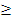 высокорезультативная 85% < Rст  95%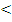 среднерезультативная Rст ≤ 85%низкорезультативная Значение индекса эффективности муниципальной программы (Еисп)Эффективность муниципальной программыЕисп ≥ 100%высокоэффективная90% < Еисп < 100%среднеэффективнаяЕисп ≤ 90%низкоэффективная